В соответствии с Федеральным законом от 06  октября 2003 № 131-ФЗ «Об общих принципах организации местного самоуправления в Российской Федерации», приказом Министерства экономического развития Российской Федерации от 30 августа 2011 № 424 «Об утверждении порядка ведения органами местного самоуправления реестров муниципального имущества», Уставом Шумерлинского муниципального округа Чувашской Республики Собрание депутатов Шумерлинского муниципального округаЧувашской Республики решило:1. Утвердить прилагаемое Положение об учете муниципального имущества Шумерлинского муниципального округа Чувашской Республики и порядке предоставления информации, содержащейся в реестре муниципального имущества Шумерлинского муниципального округа Чувашской Республики.2. Признать утратившим силу решение Собрания депутатов Шумерлинского района Чувашской Республики от 05.12.2014 № 51/4 «Об утверждении Положения об учете муниципального имущества Шумерлинского района и порядке предоставления информации, содержащейся в реестре муниципального имущества Шумерлинского района».3. Настоящее решение вступает в силу после его официального опубликования в периодическом печатном издании «Вестник Шумерлинского муниципального округа» и подлежит размещению на официальном сайте Шумерлинского муниципального округа в информационно-телекоммуникационной сети «Интернет».Приложение к решению Собрания депутатовШумерлинского муниципального округаЧувашской Республикиот 28.04.2023 № 23/16Положениеоб учете муниципального имущества Шумерлинского муниципального округа Чувашской Республики и порядке предоставления информации, содержащейся в реестре муниципального имущества Шумерлинского муниципального округа Чувашской РеспубликиI. Общие положения1. Настоящее Положение устанавливает состав подлежащего учету муниципального имущества Шумерлинского муниципального округа Чувашской Республики (далее - муниципальное имущество), порядок его учета и порядок предоставления информации из реестра муниципального имущества Шумерлинского муниципального округа Чувашской Республики, а также иные требования, предъявляемые к системе учета муниципального имущества, и разработано в соответствии с Гражданским кодексом Российской Федерации, Порядком ведения органами местного самоуправления реестров муниципального имущества, утвержденным приказом Министерства экономического развития Российской Федерации от 30 августа 2011 № 424, иными нормативными правовыми актами Российской Федерации и нормативными правовыми актами Чувашской Республики.2. Понятия, используемые в настоящем Положении:учет муниципального имущества - упорядоченная система получения, проверки полноты и хранение документов, содержащих сведения о муниципальном имуществе, и внесение указанных сведений в реестр муниципального имущества Шумерлинского муниципального округа Чувашской Республики в объеме, необходимом для осуществления полномочий по управлению и распоряжению муниципальным имуществом;реестр муниципального имущества Шумерлинского муниципального округа Чувашской Республики - муниципальная информационная система Шумерлинского муниципального округа Чувашской Республики, представляющая собой организационно упорядоченную совокупность документов и информационных технологий, реализующих процессы учета муниципального имущества и предоставления сведений о нем (далее - Реестр);правообладатель - структурные подразделения администрации Шумерлинского муниципального округа, юридическое лицо, являющееся держателем муниципальной казны Шумерлинского муниципального округа, муниципальное бюджетное учреждение Шумерлинского муниципального округа, муниципальное автономное учреждение Шумерлинского муниципального округа, муниципальное казенное учреждение Шумерлинского муниципального округа, муниципальное унитарное предприятие Шумерлинского муниципального округа либо иное юридическое либо физическое лицо, которому муниципальное имущество принадлежит на соответствующем вещном праве или в силу закона.3. Объектами учета в реестре являются:находящееся в муниципальной собственности Шумерлинского муниципального округа недвижимое имущество (здание, строение, сооружение или объект незавершенного строительства, земельный участок, жилое, нежилое помещение или иной прочно связанный с землей объект, перемещение которого без соразмерного ущерба его назначению невозможно, либо иное имущество, отнесенное законодательством Российской Федерации к недвижимости);находящееся в муниципальной собственности Шумерлинского муниципального округа движимое имущество, акции, доли (вклады) в уставном (складочном) капитале хозяйственного общества или товарищества либо иное имущество, не относящееся к недвижимым и движимым вещам, стоимость которого превышает 100 000 (Сто тысяч) рублей, а также особо ценное движимое имущество, закрепленное за автономными и бюджетными муниципальными учреждениями и определенное в соответствии с Федеральным законом от 03.11.2006 № 174-ФЗ «Об автономных учреждениях», Федеральным законом от 12.01.1996 № 7-ФЗ «О некоммерческих организациях»;муниципальные унитарные предприятия, муниципальные учреждения, хозяйственные общества, товарищества, акции, доли (вклады) в уставном (складочном) капитале которых принадлежат Шумерлинскому муниципальному округу, иные юридические лица, учредителем (участником) которых является Шумерлинский муниципальный округ Чувашской Республики.4. Учет муниципального имущества подразделяется на пообъектный учет имущества казны Шумерлинского муниципального округа (далее также - казна) и имущества, закрепленного на праве хозяйственного ведения и оперативного управления за муниципальными унитарными предприятиями Шумерлинского муниципального округа Чувашской Республики и муниципальными учреждениями Шумерлинского муниципального округа Чувашской Республики (далее - пообъектный учет).II. Порядок учета муниципального имущества Шумерлинского муниципального округаЧувашской Республики5. Пообъектный учет муниципального имущества Шумерлинского муниципального округа Чувашской Республики в Реестре включает в себя описание объекта учета с указанием его индивидуальных особенностей, позволяющее однозначно его идентифицировать.Сведения об объектах учета в Реестре представляют собой характеристики данных объектов и подтверждаются на основании следующих документов:а) бухгалтерской отчетности правообладателя;б) технического паспорта, технического плана и кадастрового паспорта на объект недвижимого имущества (выписки из технического паспорта и технического плана, кадастровой выписки об объекте недвижимости);в) свидетельства о государственной регистрации права либо выписки на объект недвижимого имущества из Единого государственного реестра недвижимости;г) гражданско-правовых договоров;д) справок и иных документов органов кадастрового учета, кадастровых инженеров, подтверждающих технические характеристики объектов учета.6. Для пообъектного учета муниципального имущества Шумерлинского муниципального округа и внесения сведений в Реестр правообладатель в двухнедельный срок со дня приобретения имущества, поступления в его хозяйственное ведение, оперативное управление представляет в отдел экономики, земельных и имущественных отношений администрации Шумерлинского муниципального округа (далее - отдел экономики) заявление с приложением документов либо копии документов, подтверждающие приобретение объекта учета правообладателем и возникновение соответствующего права на объект учета.7. При изменении сведений об объекте учета, а также для исключения имущества из Реестра правообладатель в двухнедельный срок со дня получения сведений об изменении или о прекращении права собственности Шумерлинского муниципального округа Чувашской Республики представляет в отдел экономики для внесения в Реестр новые сведения об объекте учета заявление с приложением документов либо копии документов, подтверждающих новые сведения об объекте учета либо прекращение права собственности Шумерлинского муниципального округа Чувашской Республики на имущество или государственную регистрацию прекращения указанного права на имущество.8. Основаниями для занесения информации в записи об изменениях сведений об объекте учета либо о прекращении права собственности Шумерлинского муниципального округа Чувашской Республики являются:федеральные законы;указы и распоряжения Президента Российской Федерации;постановления и распоряжения Правительства Российской Федерации;законы Чувашской Республики;указы и распоряжения Главы Чувашской Республики;постановления и распоряжения Кабинета Министров Чувашской Республики;судебные акты;гражданско-правовые договоры, свидетельствующие о приобретении либо прекращении права собственности Шумерлинского муниципального округа Чувашской Республики;нормативные правовые акты Шумерлинского муниципального округа Чувашской Республики.В случае внесения изменений в учредительные документы правообладатели в двухнедельный срок со дня регистрации указанных изменений представляют в отдел экономики надлежащим образом заверенные копии учредительных документов, в которые были внесены изменения.9. Отдел экономики ежегодно осуществляет контроль за полнотой и своевременностью предоставления правообладателями сведений об объектах учета по состоянию на 1 января года, следующего за отчетным годом.10. Если в результате осуществления контроля выявлено имущество, которое не представлено к учету в Реестре и (или) новые сведения о котором не представлены для внесения изменений в Реестр, отдел экономики в двухнедельный срок со дня завершения контрольного мероприятия предлагает правообладателя в двухнедельный срок представить в отдел экономики документы либо копии документов, подтверждающие приобретение объекта учета правообладателем и возникновение соответствующего права на объект учета.В случае невыполнения правообладателем указанного требования администрация Шумерлинского муниципального округа Чувашской Республики инициирует принятие к правообладателю мер ответственности в соответствии с законодательством Российской Федерации.III. Порядок предоставления информации, содержащейся в Реестре11. Информация об объектах учета, содержащаяся в Реестре, носит открытый характер, предоставляется в виде выписок любым заинтересованным лицам в соответствии с законодательством Российской Федерации и законодательством Чувашской Республики, нормативными правовыми актами Шумерлинского муниципального округа Чувашской Республики.12. Отдел экономики предоставляет из Реестра информацию о муниципальном имуществе органам государственной власти Российской Федерации, органам государственной власти субъектов Российской Федерации, органам местного самоуправления и уполномоченным ими органам, судам и органам, осуществляющим государственную регистрацию прав на недвижимое имущество и сделок с ним, правоохранительным органам и правообладателям (только в отношении принадлежащего им муниципального имущества) по их письменному обращению (заявлению).13. Предоставление информации о муниципальном имуществе иным юридическим и физическим лицам осуществляется по их письменному обращению (заявлению) с приложением копии документа, удостоверяющего личность (для физических лиц), копий документов, подтверждающих государственную регистрацию юридического лица и полномочия представителя юридического лица, а также документа, удостоверяющего личность представителя (для юридических лиц).14. Информация о муниципальном имуществе из Реестра предоставляется бесплатно.15. Предоставление информации об объектах учета или мотивированное решение об отказе в ее предоставлении осуществляется в 10 - дневный срок со дня поступления обращения (заявления).16. Отказ в предоставлении информации об объектах учета может быть обжалован в порядке, установленном законодательством Российской Федерации.IV. Организация учета имущества казны Шумерлинского муниципального округаЧувашской Республики17. Муниципальное имущество Шумерлинского муниципального округа Чувашской Республики не закрепленное за муниципальными бюджетными и автономными учреждениями Шумерлинского муниципального округа Чувашской Республики, муниципальными унитарными предприятиями Шумерлинского муниципального округа Чувашской Республики подлежит учету в Реестре в составе казны Шумерлинского муниципального округа Чувашской Республики (далее - казна).18. Имущество казны содержится:за счет средств бюджета Шумерлинского муниципального округа Чувашской Республики, предусмотренных на содержание казны;за счет средств пользователей, которым казна предоставлена на праве безвозмездного срочного пользования, постоянного бессрочного пользования, безвозмездного пользования, доверительного управления или аренды, в случаях, предусмотренных соответствующими договорами или законодательством Российской Федерации, законодательством Чувашской Республики и нормативными правовыми актами Шумерлинского муниципального округа Чувашской Республики.Доходы от использования казны в полном объеме поступают в бюджет Шумерлинского муниципального округа Чувашской Республики в порядке, установленном законодательством Российской Федерации, законодательством Чувашской Республики и нормативными правовыми актами Шумерлинского муниципального округа Чувашской Республики.19. Отдел экономики ведет учет казны в соответствии с законодательством Российской Федерации, законодательством Чувашской Республики и настоящим Положением.20. Основаниями для включения имущества в состав казны являются:создание новых объектов за счет средств бюджета Шумерлинского муниципального округа Чувашской Республики;приобретение в муниципальную собственность Шумерлинского муниципального округа Чувашской Республики объектов гражданских правоотношений на основании договоров купли-продажи и иных сделок за счет средств бюджета Шумерлинского муниципального округа Чувашской Республики;передача имущества в муниципальную собственность Шумерлинского муниципального округа из федеральной собственности и республиканской собственности Чувашской Республики, а также от юридических и физических лиц;регистрация в муниципальную собственность Шумерлинского муниципального округа Чувашской Республики земельного участка, свободного от прав третьих лиц;предоставление земельного участка, находящегося в муниципальной собственности Шумерлинского муниципального округа Чувашской Республики, на праве аренды или безвозмездного срочного пользования;соответствующие решения суда, вступившие в законную силу;принятие других нормативных правовых актов Шумерлинского муниципального округа Чувашской Республики, не противоречащих законодательству Российской Федерации и законодательству Чувашской Республики.Имущество считается включенным в состав казны:с момента подписания постановления администрации Шумерлинского муниципального округа Чувашской Республики об утверждении акта приема-передачи такого имущества, оформленного в соответствии с требованиями законодательства Российской Федерации, законодательства Чувашской Республики и нормативных правовых актов Шумерлинского муниципального округа Чувашской Республики (кроме имущества, поступившего в муниципальную собственность Шумерлинского муниципального округа Чувашской Республики на основании вступивших в законную силу решений суда, и вновь выявленного имущества, не учтенного на балансах юридических лиц. Такое имущество считается включенным в состав казны с момента подписания постановления  администрации Шумерлинского муниципального округа Чувашской Республики о его включении в состав казны);с момента регистрации права собственности Шумерлинского муниципального округа Чувашской Республики на земельные участки, свободные от прав третьих лиц;с момента подписания постановления администрации Шумерлинского муниципального округа Чувашской Республики о предоставлении земельного участка на праве аренды и безвозмездного срочного пользования.21. Основаниями для исключения имущества из состава казны в соответствии с законодательством Российской Федерации, законодательством Чувашской Республики и нормативными правовыми актами Шумерлинского муниципального округа Чувашской Республики являются:отчуждение имущества из муниципальной собственности Шумерлинского муниципального округа Чувашской Республики;передача имущества в уставный капитал хозяйственных обществ;списание недвижимого и движимого имущества;передача имущества в хозяйственное ведение муниципальным унитарным предприятиям Шумерлинского муниципального округа, в оперативное управление муниципальным учреждениям Шумерлинского муниципального округа Чувашской Республики;вступившие в законную силу соответствующие решения суда.Имущество считается исключенным из состава казны с момента подписания постановления администрации Шумерлинского муниципального округа Чувашской Республики об утверждении акта приема-передачи или акта на списание такого имущества, оформленного в соответствии с требованиями законодательства Российской Федерации.V. Заключительные положения22. Собственником Реестра является администрация Шумерлинского муниципального округа Чувашской Республики.Администрация Шумерлинского муниципального округа Чувашской Республики осуществляет владение и пользование Реестром, а также реализует полномочия по распоряжению им в пределах, установленных законодательством Российской Федерации, законодательством Чувашской Республики, нормативными правовыми актами Шумерлинского муниципального округа Чувашской Республики и настоящим Положением.23. Правообладатели несут персональную ответственность в соответствии с законодательством Российской Федерации за непредставление, несвоевременное представление или ненадлежащее представление сведений о муниципальном имуществе Шумерлинского муниципального округа Чувашской Республики либо представление недостоверных и (или) неполных сведений о нем в администрацию Шумерлинского  муниципального округа Чувашской Республики.ЧĂВАШ РЕСПУБЛИКИ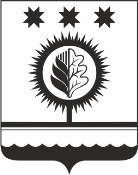 ЧУВАШСКАЯ РЕСПУБЛИКАÇĚМĚРЛЕ МУНИЦИПАЛЛĂОКРУГĔН ДЕПУТАТСЕН ПУХĂВĚЙЫШĂНУ28.04.2023 23/16  №Çемěрле хулиСОБРАНИЕ ДЕПУТАТОВШУМЕРЛИНСКОГО МУНИЦИПАЛЬНОГО ОКРУГАРЕШЕНИЕ28.04.2023 № 23/16 город ШумерляОб утверждении Положения об учете муниципального имущества Шумерлинского муниципального округа Чувашской Республики и порядке предоставления информации, содержащейся в реестре муниципального имущества Шумерлинского муниципального округа Чувашской РеспубликиПредседатель Собрания депутатов Шумерлинского муниципального округа Чувашской РеспубликиГлава Шумерлинского муниципального округаЧувашской РеспубликиБ.Г. ЛеонтьевЛ.Г. Рафинов        